TC Servicio de Asistencia en Viaje: VISA: El Servicio de Asistencia en Viaje podrá ser contratado directamente con Visa a los precios vigentes que se le informen en el momento. || MASTERCARD: Ver cotizaciones vigentes en www.masterconsultas.com.ar/sección masterassist.(1) Tasa Variable según cláusula 10 del Contrato de Tarjetas de Crédito. (TNA: Tasa Nominal Anual/TEA: Tasa Efectiva Anual/CFT: Costo Financiero Total)(2) VISA Y MASTERCARD: Aplicado sobre saldo financiado, deuda no vencida, adelantos y consumos del mes. DINERS CLUB: Aplicado sobre saldo financiado, deuda no vencida y adelantos.A la totalidad de los valores expresados en el presente anexo se le deberá agregar el Impuesto al Valor Agregado.  El Banco, bajo su exclusivo criterio y decisión, podrá bonificar todos o algunos de los valores expresados en el presente anexo por un tiempo limitado o ilimitado, y podrá dar de baja las bonificaciones aquí establecidas, previa notificación con 60 días de anticipación.Toda modificación al presente anexo será notificada con 60 días de anticipación al comienzo de su vigencia por nota, por correo electrónico (previa aceptación del Cliente) y/o a través del resumen de cuenta dirigido al domicilio de correspondencia declarado por éste. Transcurrido dicho plazo sin objeción alguna por parte del Cliente, se tendrá por tácitamente aceptada dicha comisión y/o cargo. Ejemplares: Tanto el titular como cada uno de los adicionales y/o fiadores en su caso manifiestan tener en su poder una copia del presente anexo de idéntico tenor. Recibí de conformidad un ejemplar del presente anexo, en la ciudad de       a los       días del mes de       de      ________________________       __________________________          __________________________        ___ _____________________      ___ ___________________ Firma del Titular                                           Firma de la 1° Extensión                             Firma de la 2° Extensión                         	Firma de la 3° Extensión                   Gerente de Sucursal                                           TC Servicio de Asistencia en Viaje: VISA: El Servicio de Asistencia en Viaje podrá ser contratado directamente con Visa a los precios vigentes que se le informen en el momento. || MASTERCARD: Ver cotizaciones vigentes en www.masterconsultas.com.ar/sección masterassist.(1) Tasa Variable según cláusula 10 del Contrato de Tarjetas de Crédito. (TNA: Tasa Nominal Anual/TEA: Tasa Efectiva Anual/CFT: Costo Financiero Total)(2) VISA Y MASTERCARD: Aplicado sobre saldo financiado, deuda no vencida, adelantos y consumos del mes. DINERS CLUB: Aplicado sobre saldo financiado, deuda no vencida y adelantos.A la totalidad de los valores expresados en el presente anexo se le deberá agregar el Impuesto al Valor Agregado.  El Banco, bajo su exclusivo criterio y decisión, podrá bonificar todos o algunos de los valores expresados en el presente anexo por un tiempo limitado o ilimitado, y podrá dar de baja las bonificaciones aquí establecidas, previa notificación con 60 días de anticipación.Toda modificación al presente anexo será notificada con 60 días de anticipación al comienzo de su vigencia por nota, por correo electrónico (previa aceptación del Cliente) y/o a través del resumen de cuenta dirigido al domicilio de correspondencia declarado por éste. Transcurrido dicho plazo sin objeción alguna por parte del Cliente, se tendrá por tácitamente aceptada dicha comisión y/o cargo. Ejemplares: Tanto el titular como cada uno de los adicionales y/o fiadores en su caso manifiestan tener en su poder una copia del presente anexo de idéntico tenor. Recibí de conformidad un ejemplar del presente anexo, en la ciudad de       a los       días del mes de       de      ________________________       __________________________          __________________________        ___ _____________________      ___ ___________________ Firma del Titular                                           Firma de la 1° Extensión                             Firma de la 2° Extensión                         	Firma de la 3° Extensión                   Gerente de Sucursal                                                 ANEXO DEL CONTRATO DE TARJETA DE CREDITO EMPRESA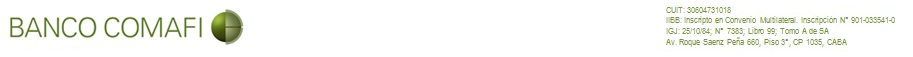       ANEXO DEL CONTRATO DE TARJETA DE CREDITO EMPRESA      ANEXO DEL CONTRATO DE TARJETA DE CREDITO EMPRESA      ANEXO DEL CONTRATO DE TARJETA DE CREDITO EMPRESA      ANEXO DEL CONTRATO DE TARJETA DE CREDITO EMPRESAMARCAVISAVISAMASTERCARDDINERSVERSIONBusinessPurchasing / CorporateCorporateCorporate                                 Tasas de interés en pesos 
Compensatorios o de Financiación (1)TNA 50,25%/TEA 63,62% 
CFT con IVA 81%
CFT sin IVA 63,62%TNA 50,25%/TEA 63,62% 
CFT con IVA 81%
CFT sin IVA 63,62%TNA 50,25%/TEA 63,62% 
CFT con IVA 81%
CFT sin IVA 63,62%TNA 50,25%/TEA 63,62% 
CFT con IVA 81%
CFT sin IVA 63,62%Punitorios (% sobre tasa de financiación)50%50%50%50%Adelantos efectivo (CFT: calculado  
sobre un monto de $1000 a 30 días)TNA 50,25%/TEA 63,62% 
CFT con IVA 91,95%
CFT sin IVA 71,84%TNA 50,25%/TEA 63,62% 
CFT con IVA 91,95%
CFT sin IVA 71,84%TNA 50,25%/TEA 63,62% 
CFT con IVA 91,95%
CFT sin IVA 71,84%TNA 50,25%/TEA 63,62% 
CFT con IVA 91,95%
CFT sin IVA 71,84%                              Tasas de interés en dólares
Compensatorios o de FinanciaciónTNA 20%/TEA 21,94%
FT con IVA 27,08%
CFT sin IVA 21,94%TNA 20%/TEA 21,94%
FT con IVA 27,08%
CFT sin IVA 21,94%TNA 20%/TEA 21,94%
FT con IVA 27,08%
CFT sin IVA 21,94%TNA 20%/TEA 21,94%
FT con IVA 27,08%
CFT sin IVA 21,94%Punitorios (% sobre tasa de financiación)N/AN/AN/AN/AAdelantos en efectivo (CFT: calculado 
sobre un monto de $1000 a 30 días)TNA 20%/TEA 21,94%
FT con IVA 33,84%
CFT sin IVA 27,30%TNA 20%/TEA 21,94%
FT con IVA 33,84%
CFT sin IVA 27,30%TNA 20%/TEA 21,94%
FT con IVA 33,84%
CFT sin IVA 27,30%TNA 20%/TEA 21,94%
FT con IVA 27,08%
CFT sin IVA 21,94%                   Comisiones y Cargos Administrativos
Comisión por emisión de TarjetaSin cargoSin cargoSin cargoSin cargoComisión de Mantenimiento de Cuenta$ 9,90$ 9,90$ 9,90$ 32,65Comisión Renovación de Servicio Anual – Modalidad de facturación centralizadaPor tarjeta:$ 83 [1 a 4 Tarjetas]
$ 68 [5 a 9 Tarjetas]
$ 53 [10 a 30 Tarjetas]Por tarjeta:$ 95,00 [1 a 4 Tarjetas]
$ 80,00 [5 a 9 Tarjetas]
$ 65,00 [10 a 30 Tarjetas]Por tarjeta:$ 60.00 Oro
$ 30,00 Internacional
$ 15.00 RegionalPor tarjeta: $30Comisión Renovación de Servicio Anual – Modalidad de facturación individualPor tarjeta: $ 83Por tarjeta: $ 95Por tarjeta:$ 60.00 Oro
$ 30,00 Internacional
$ 15.00 RegionalNo aplicaComisión por Reposición y Cobertura Extravío / Robo$ 45$ 45$ 45$ 40                Otras comisiones y cargos TCComisión por Adelanto en Efectivo a través de Cajero Automático (Pesos)$ 3.00$ 3.00$ 3.00$ 3.00Comisión por Adelanto en Efectivo a través de Cajero Automático (Dólares)u$s 3,60u$s 3,60u$s 3,60u$s 3,60Cargo por pago canal alternativoBonificadoBonificadoBonificadoBonificado     ANEXO DEL CONTRATO DE TARJETA DE CREDITO EMPRESA     ANEXO DEL CONTRATO DE TARJETA DE CREDITO EMPRESA     ANEXO DEL CONTRATO DE TARJETA DE CREDITO EMPRESA     ANEXO DEL CONTRATO DE TARJETA DE CREDITO EMPRESA     ANEXO DEL CONTRATO DE TARJETA DE CREDITO EMPRESAMARCAVISAVISAMASTERCARDDINERSVERSIONBusinessPurchasing / CorporateCorporateCorporate                                 Tasas de interés en pesos 
Compensatorios o de Financiación (1)TNA 50,25%/TEA 63,62% 
CFT con IVA 81%
CFT sin IVA 63,62%TNA 50,25%/TEA 63,62% 
CFT con IVA 81%
CFT sin IVA 63,62%TNA 50,25%/TEA 63,62% 
CFT con IVA 81%
CFT sin IVA 63,62%TNA 50,25%/TEA 63,62% 
CFT con IVA 81%
CFT sin IVA 63,62%Punitorios (% sobre tasa de financiación)50%50%50%50%Adelantos efectivo (CFT: calculado  
sobre un monto de $1000 a 30 días)TNA 50,25%/TEA 63,62% 
CFT con IVA 91,95%
CFT sin IVA 71,84%TNA 50,25%/TEA 63,62% 
CFT con IVA 91,95%
CFT sin IVA 71,84%TNA 50,25%/TEA 63,62% 
CFT con IVA 91,95%
CFT sin IVA 71,84%TNA 50,25%/TEA 63,62% 
CFT con IVA 91,95%
CFT sin IVA 71,84%                              Tasas de interés en dólares
Compensatorios o de FinanciaciónTNA 20%/TEA 21,94%
FT con IVA 27,08%
CFT sin IVA 21,94%TNA 20%/TEA 21,94%
FT con IVA 27,08%
CFT sin IVA 21,94%TNA 20%/TEA 21,94%
FT con IVA 27,08%
CFT sin IVA 21,94%TNA 20%/TEA 21,94%
FT con IVA 27,08%
CFT sin IVA 21,94%Punitorios (% sobre tasa de financiación)N/AN/AN/AN/AAdelantos en efectivo (CFT: calculado 
sobre un monto de $1000 a 30 días)TNA 20%/TEA 21,94%
FT con IVA 33,84%
CFT sin IVA 27,30%TNA 20%/TEA 21,94%
FT con IVA 33,84%
CFT sin IVA 27,30%TNA 20%/TEA 21,94%
FT con IVA 33,84%
CFT sin IVA 27,30%TNA 20%/TEA 21,94%
FT con IVA 27,08%
CFT sin IVA 21,94%                   Comisiones y Cargos Administrativos
Comisión por emisión de TarjetaSin cargoSin cargoSin cargoSin cargoComisión de Mantenimiento de Cuenta$ 9,90$ 9,90$ 9,90$ 32,65Comisión Renovación de Servicio Anual – Modalidad de facturación centralizadaPor tarjeta:$ 83 [1 a 4 Tarjetas]
$ 68 [5 a 9 Tarjetas]
$ 53 [10 a 30 Tarjetas]Por tarjeta:$ 95,00 [1 a 4 Tarjetas]
$ 80,00 [5 a 9 Tarjetas]
$ 65,00 [10 a 30 Tarjetas]Por tarjeta:$ 60.00 Oro
$ 30,00 Internacional
$ 15.00 RegionalPor tarjeta: $30Comisión Renovación de Servicio Anual – Modalidad de facturación individualPor tarjeta: $ 83Por tarjeta: $ 95Por tarjeta:$ 60.00 Oro
$ 30,00 Internacional
$ 15.00 RegionalNo aplicaComisión por Reposición y Cobertura Extravío / Robo$ 45$ 45$ 45$ 40                Otras comisiones y cargos TCComisión por Adelanto en Efectivo a través de Cajero Automático (Pesos)$ 3.00$ 3.00$ 3.00$ 3.00Comisión por Adelanto en Efectivo a través de Cajero Automático (Dólares)u$s 3,60u$s 3,60u$s 3,60u$s 3,60Cargo por pago canal alternativoBonificadoBonificadoBonificadoBonificado